Сообщение о предоставлении земельного участкаВ соответствии со статьей 39.18 Земельного кодекса Российской Федерации Администрация городского округа Верхний Тагил информирует о возможном предоставлении земельного участка общей площадью 1378 кв. м, местоположение: Свердловская область, г. Верхний Тагил, мкр. Северный, в собственность для индивидуального жилищного строительства.Граждане, заинтересованные в приобретении права на земельный участок для индивидуального строительства имеют право подавать заявления о намерении участвовать в аукционе на право заключения договора аренды указанного земельного участка.Граждане, заинтересованные в предоставлении земельного участка, могут подавать заявления в бумажном или электронном виде о намерении участвовать в аукционе по продаже в собственность земельного участка по адресу: Свердловская область, г. Верхний Тагил, ул. Жуковского, д. 13 или по адресу электронной почты: v-tagil@mail.ru, в течение тридцати дней со дня опубликования настоящего извещения. Дата окончания приема указанных заявлений - 24.11.2022 г.Со схемой расположения земельного участка можно ознакомиться в отделе по управлению муниципальным имуществом и земельным ресурсам Администрации городского округа Верхний Тагил по адресу: Свердловская область, г. Верхний Тагил, ул. Жуковского, д. 13, кабинет 6.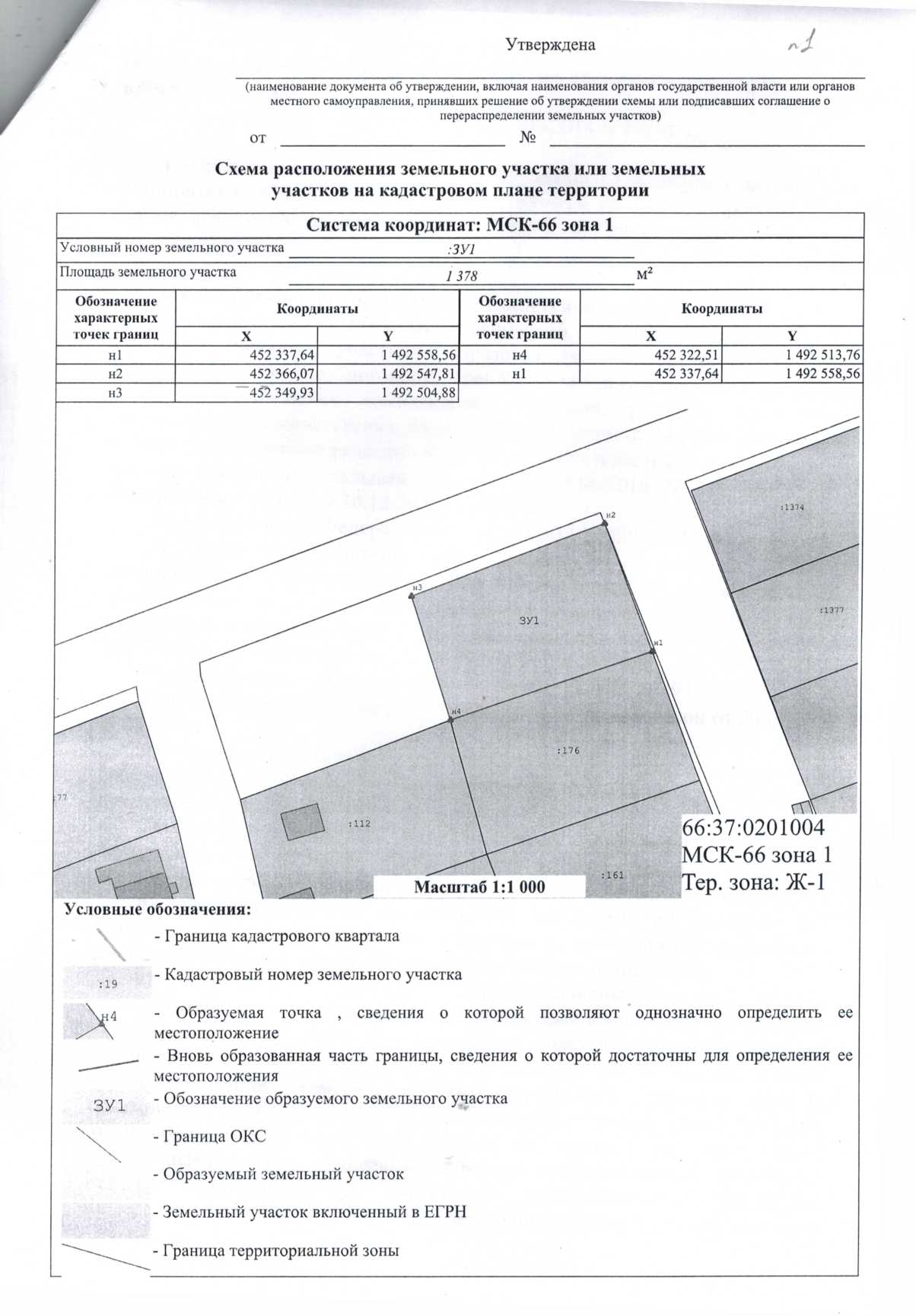 